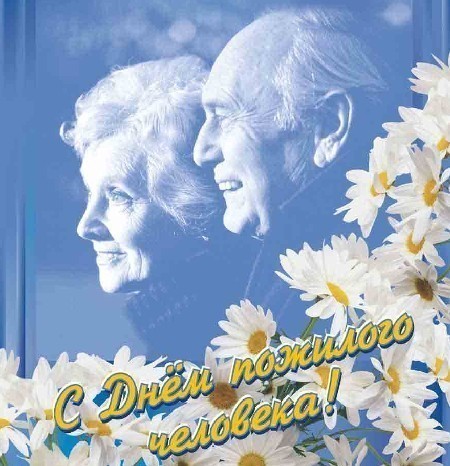 Сценарий праздника в подготовительной группе «Золушка», посвященный  «Дню пожилого человека»«Нам года – не беда»Ведущий: Здесь в группе собрались самые родные,                 Бабушки и дедушки наши дорогие                 Всем желаем от души                Чтоб здоровы были вы                Чтобы внуки вас любили                В гости чаще приходили.А если вместе - Бабушки и внукиТо не будет места грустной скукеВедь с бабушкой и дедушкойВеселы беседушки!И беседу мы начнёмИ стихи для Вас прочтем.Маша: - Наш поклон вам, наше спасибо за солнечность ваших глаз.
                    И за то, что осень красиво вашим праздником началась.Андрей : - Покупное дарить – пустое, но, чтоб праздник запомнили вы,
                    Мы сегодня вам сердце откроем, ведь любовь свою дарим мы!Катя: - Дедушки и бабушки, милые, родные,
                   Ведь когда-то тоже вы были молодые!
                   И ходили в шортиках, и плели косички,
                   И стишки учили вы, как зайчики, лисички.Максим: - Мама с папой заняты, вечно на работе,
                   Вы сказку нам расскажете, и песенку споете!
                   Пирожки и блинчики стряпают бабули,
                   И играют в ладушки с внуками дедули.Ярослав: - Мы вас очень любим и желаем не болеть,
                        После отдыха на даче на Канары полететь!                        Что сказать ещё такого, что вам нынче пожелать?
                        Чтоб хорошего закона не пришлось вам долго ждать.Мирослава:  Чтобы пенсию давали каждый месяц — миллион!
                            Вот тогда бы вы сказали: «Замечательный закон»!Ведущий:  Сегодня – 1 октября – это Международный день пожилых людей. Данный праздник  в России отмечается с 1992 года. И вот теперь у нас существует два праздника, когда пожилым людям мы оказываем особое внимание: 1 октября и 9 мая.  Среди нас пожилых людей нет. Но мы хотим, чтобы таких дней было как можно больше, поэтому и пригласили вас на наш праздник  наших молодых и энергичных бабушек и дедушек в группу, на день отдыха, который назвали: «Нам года – не беда». Ведь вам хочется пообщаться, посудачить, отдохнуть от домашних забот, вспомнить дни молодости. Ведь у вас есть жизненная энергия, ваш творческий задор еще не остыл. Вам есть, чем поделиться друг с другом. Давайте с вами познакомимся. У кого в руках окажется цветок, тот и говорит о себе…Проводится игра БУДЕМ ЗНАКОМЫ.Звучит музыка, листок передаётся из рук в руки. Тот, у кого с окончанием музыки оказался листок в руках, рассказывает вкратце о себе. (Ф.И.О, чей дед или бабушка, кем работает или работал, что интересного в его жизни ).За дверью раздается шум.Ведущий: - Что за шум и тарарам? Кто-то в гости рвётся к нам!
                      Что ж, тихонько посидим. Кто же это? Поглядим!Под музыку на метле влетает Баба-Яга.Баба-Яга: - В тёмной чаще на опушке я живу в своей избушке.
                    Я умею колдовать, лихо на метле летать.
                    Вижу, здесь полно ребят… Что же это?Дети: - Детский сад!Баба-Яга: - Значит, я не зря плутала! Значит, я туда попала!
                     Здравствуйте, ребятишки, девчонки и мальчишки!
                     Говорил мне Леший-брат: ты слетай-ка в детский сад!
                     Дети там гостей встречают, с праздником всех поздравляют
                     А меня ж не пригласили, про кра-са-ви-цу забыли!
                     Я обиды не прощаю, я веселье отменяю, всех отсюда выгоняю!Ведущий: - Перестань, Яга сердиться! Ну, куда это годится?
                       Да не трать ты силы зря, не боимся мы тебя!Баба-Яга: - Ах, меня вы не боитесь? Хорошо, тогда держитесь!
                    Я сейчас как закричу (кричит), как метлою застучу (стучит).
                    Злую скуку напущу! Мы со скукою друзья, нас развеселить нельзя!Ведущий: - Развесёлый мы народ, гоним скуку из ворот!
                       Если только захотим, и тебя развеселим!
                       Ставьте ушки на макушке! Детский сад расскажет вам частушки!Дети исполняют ЧАСТУШКИ ВНУЧАТ.Салбина 1. Мы на празднике своём вам частушки пропоём
                     Как мы с дедом и бабулей очень весело живём!Владик  2. Мне бабуля говорит, у меня кругом болит.
                       Посидел я с ней три дня — заболело у меня.Коля     3. Стал я бабушку лечить свою нездоровую
                      И поставил ей на спину банку трёхлитровуюСаша    4. Если нужно, дед мой строгий, но в морщинках – доброта.
                      Вдруг побаливают ноги, но он скажет: «Ерунда!»Полина  5. Стала бабушка плясать и чечётку отбивать
                      Так развеселилася, люстра повалилася.Коля      6. Молотком на даче машем мы с дедулей целый день.
                       И варить нам силу-кашу нашей бабушке не лень.Максим  7. Нынче с бабушкой моей мы пошли играть в хоккей.
                        Я забил ей шайбы три, а она мне тридцать три.Влад       8. Если был бы я девчонкой, я б потом бабулей стал.
                        Внуков я бы не ругал, а лишь только баловал!Андрей  9. Нас ни разу не обидев, дед и бабушка грустят.
                        Если несколько денечков не возьмут к себе внучат.                10. Рассказали мы частушки на виду у города.
                         Будьте бабушки и деды веселы и молоды!Баба-Яга:  - Ладно, ладно! Победили! Вы меня развеселили!
                     Но так просто я не сдамся. Нет! Такому не бывать!
                     Я вам всё равно отомщу, всё равно какую-нибудь пакость сделаю!Ведущий : - Ну, хватит, Бабуся сердиться ведь у тебя сегодня тоже праздник!Баба-Яга: - У меня? Какой праздник? День пожилого человека в детском саду! Ой, точно, ведь я тоже бабушка! Вы что и меня поздравлять будете?Ведущий: — Конечно, послушай, какие замечательные стихи приготовили для бабушек наши ребята.Дети читают стихи.«ПРО БАБУШКУ» Елена Дюк - МирославаВот если я бабушкой буду, клянусь, никогда не забуду,
Что внучке, а может быть, внуку давать каждый день на обед:
Насыплю я в правую руку, насыплю я в левую руку,
И просто насыплю на блюдо, горой разноцветной, конфет!
Вот, если я бабушкой буду, клянусь, никогда не забуду,
Что внучку, а может быть, внука не стоит за двойки ругать.
А просто, развеивать скуку, отправлю к веселому другу
И дам посмотреть телевизор, подольше пущу погулять.
Но бабушка, явно, забыла, что в детстве конфеты любила.
И, видно, одни лишь пятерки носила из школы она.
Хамза.Бабушка, как солнышко, всех согреет взглядом,
Как внучатам хорошо с бабушкою рядом!
Всем подарит бабушка и тепло, и ласку,
Нежно приголубит нас и расскажет сказку.Бабушка родная, милая моя,
Больше всех на свете я люблю тебя.
По твоим морщинкам проведу рукой…
В целом свете нету бабушки такой.
Никогда не буду огорчать тебя.
Только будь здоровой бабушка моя!Ведущий: Сказку будем продолжатьБудут детки подрастатьБабушкам и дедушкам-Лучшая наградаПосмотрите как ужеВыросли ребятаРебята из подготовительно группы приготовили для вас  сценку «Чья бабушка лучше»Сценка “Чья бабушка лучше”. 
Звучит музыка “Голоса птиц”. (медвежонок – Коля О., лиса – Салбино, Лягушка – Полина, Девочка – Нина) Появляется медвежонок. Он напевает песенку. 
Медвежонок:  Мне бабушка меду бочонок дала, 
 		  Мне ягодок вкусных она принесла! 
                          На свете всех лучше бабуля моя! 
                          Тебе эта песенка, песня моя. 
Появляется Лиса. 
Лиса: Что это ты тут напеваешь, Мишенька? 
Мишка: А это я песенку про бабушку сочинил. Бабушка у меня знаешь, какая хорошая. 
Лиса: Да чем же она хороша? 
Мишка: Мед мне приносит, ягоды. Ей для меня ничего не жалко. 
Лиса: Мед, ягоды…Только и всего?! А вот моя бабушка, моя бабушка лучше твоей! 
Мишка: Это еще почему? 
Лиса: Да потому, что моя бабушка учит меня всяким хитростям. 
Мишка: Каким таким хитростям? 
Лиса:  Как ловить уточек, 
            Как щипать курочек, 
            Как зайцев догонять 
            И как следы заметать. 
            Моя бабушка самая лучшая на свете! 
Мишка: Нет моя!  Лиса и Миша спорят. Появляется лягушонок. 
Лягушонок: Ква-ква-ква! Рассмешили вы меня… Да все лягушата знают, что лучше моей бабушки не найти: песни для меня распевает, комаров быстрее всех глотает, а еще меня от цапли защищает. Моя бабушка лучшая! Ква! 
Мишка: Нет моя! 
Лиса: А я говорю – моя!  Звери спорят. Появляется девочка и напевает песенку. 
Девочка:  Очень молодая бабушка моя, 
                  Милая моя, добрая моя. 
                 До чего ж красивая бабушка моя- 
                 На нее похожа буду я. 
Видит зверей. 
Девочка:  Вы что такие сердитые, зверюшки? Чего щеки надули? Или обиделись на кого-то? 
Звери: Мы друг на друга обиделись. 
Девочка: Почему? 
Мишка: Мы спорили, чья бабушка лучше. 
Девочка: Ах, вы глупые зверюшки! Да разве хоть кто-нибудь может сравниться с моей бабушкой?! Какие она пирожки печет, какие сказки рассказывает, какие теплые варежки вяжет мне к зиме! Лучше моей бабушки не найти на всем белом свете! 
Звери вопросительно смотрят на девочку. Девочка:  Запомните спорщики, милые дети: 
                 Для каждого внука всех лучше на свете 
Вместе: Своя, родная, бабушка дорогая!Баба-Яга: - Ой, как вы любите своих бабушек. И я хочу, чтоб меня так же любили.Ведущий: — Для этого тебе нужно исправиться, быть доброй и не пугать детей.Баба-Яга: - Ну, я попробую. Здорово, тут у вас, только скучно мне стало.Ведущий: - Ну, скучать нам не годится! Будем дальше веселиться! Мы знаем, что бабушки хорошо знают своих внучат. Но, я думаю, всем будет интересно узнать, насколько хорошо дети знают своих бабушек.Проводится игра УЗНАЙ БАБУШКУ ПО ГОЛОСУ.Дети стоят в кругу с закрытыми глазами, а бабушка зовет своего внука или внучку, но не по имени, а ласково, например: солнышко, котенок. Дети должны угадать, кого позвали.Ведущий: — Сейчас, дорогие гости, предлагаю вспомнить те времена, когда вы каждый день спешили на танцы. Давайте вспомним, как это было и проведем веселую танцевальную разминку «На танц-поле только бабушки и дедушки». Встречайте!Проводится ТАНЦЕВАЛЬНЫЙ КОНКУРС для бабушек. – танец маленьких утятДети, бабушки и дедушки танцуют.Баба-Яга: - А я вот знаю, что все дети любят сказки. Многие сказки они слышали от вас. И сейчас мы проверим, хорошо ли вы их помните. А ваши внуки вам в этом помогут.Проводится викторина СКАЗКИ.Баба-Яга задает детям вопросы на знание сказок.Баба-Яга: Назовите героя сказки, который мог разместить в газете такое объявление. Вспомните, как называется произведение и по возможности кто его автор.Предлагаю новое корыто, избу, столбовое дворянство в обмен на стиральную машину (Старуха и «Сказки о рыбаке и рыбке» А.С. Пушкина)Несу золотые яйца (Курочка Ряба из одноименной рус. народ. сказки)Потерян ключ из драгоценного металла (Буратино из сказки «Золотой Ключик, или Приключение Буратино» А.Н. Толстого)Ветеринарные услуги с выездом в любую часть света (Айболит из одноименного произведения К.И. Чуковского)Отмою все! (Мойдодыр из одноименного произведения К.И. Чуковского)Туристическая фирма организует воздушное путешествие вдоль молочных рек и кисельных берегов(Рус. народ. сказка «Гуси-Лебеди»)Ведущий: А сейчас предлагаю Игру «Добавлялки»Ок-ок-ок – стоит в поле… (Теремок)Ок-ок-ок – покатился … (колобок)Ят-ят-ят – серый волк не съел… (козлят)Су-су-су – петушок прогнал… (лису)Цо-цо-цо- снесла курочка… (яйцо)Ана-ана-ана- несут лебеди … (Ивана)Ек-ек-ек – не садись на… (пенек)Ашка – ашка – ашка – мой любимы (дедушка)Ведущий: - Вот настала пора поговорить и о дедушках!Дети  читают стихотворения.              МОЙ ДЕДУЛЯ - МаксимМой дедуля дорогой, мы гордимся все тобой!
И скажу я по секрету: лучше нет на свете деда!
Буду я всегда стараться
На тебя во всём равняться!ДЕДУШКА  - Саша Дедушка очень у нас деловой:
Ходит по дому, забыл про покой.
Бабушке он помогает весь день,
Делать ему это вовсе не лень.
То постоянно очки он теряет,
То разобьет что-то он, то сломает,
Вечно спешит, а устанет от дел,
Сядет с газетой — уже захрапел.                  МОЙ ДЕД  - Коля Если вдруг придется туго, друг спасет от разных бед.
Очень я похож на друга, потому что он мой дед.
С дедом мы по воскресеньям держим путь на стадион,
Я люблю пломбир с вареньем, а мультфильмы любит он.
С таким хорошим дедом не скучно даже в дождь,
С таким хорошим дедом нигде не пропадешь!Ведущий: - Давайте вспомним, в какие игры вы с внуками играете на улице? А я приглашаю двух дедушек для конкурса. Все мы знаем, что мальчики большего всего на свете любят играть с машинками. Сейчас вы на прогулке будете играть этими отличными машинами. Задание такое. У вас равные дистанции, нужно не сходя со стула, закручивая верёвочку на карандаш подвести машину к себе, выигрывает тот, у кого машина быстрее окажется в руках.Проводится конкурс МАШИНКИ.Реквизит: 2 машинки на верёвочке, 2 стула.Баба-Яга: - Я душой помолодела, всё б плясала, песни пела.
                    Но пора и меру знать, нужно в лес скорей бежать!
                    Впредь меня не забывайте,
                    Чаще в гости приглашайте! До свидания!Ведущий: -  Все что в жизни самое лучшее, мы сегодня желаем для вас!
                     Солнце ясного, благополучия, теплых слов и приветливых глаз.                     Ну а самое, самое главное пусть не старят вам душу года,
                    Здоровье покрепче чтоб век не болеть, жить не тужить, и душой не стареть.                    Желаем, чтоб сердце ритмично стучало, чтоб годы замедлили бег.                   Чтоб беды отпали, печаль не встречалась, и счастья хватило на век.Ведущий: -  Внучки и внуки ваши приготовили для Вас небольшие подарки, сейчас они вручаем. А мы всех приглашаем к столу, попробовать вкусные пироги наших бабушек.Чаепитие и вручение подарко.